Проектированиеи реализация внутренней системы оценки качества образования в современной ДОО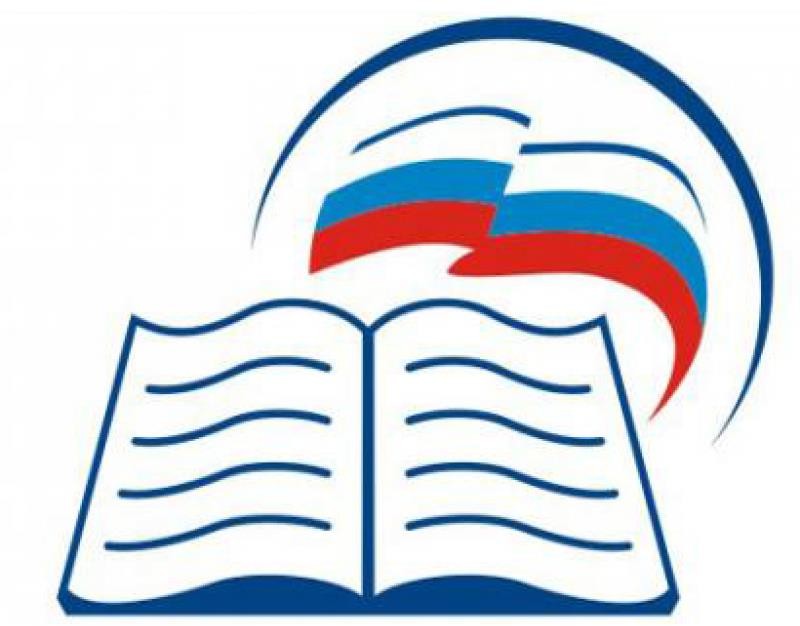 МЕТОДИЧЕСКИЕ РЕКОМЕНДАЦИИдля руководителей дошкольных образовательных учреждений2021Общие подходы к оценке качества образованияВажнейшей задачей государственной политики в области образования является повышение доступности качественного образования, соответствующего требованиям инновационного развития экономики, современным потребностям общества и каждого гражданина.Современные ориентиры развития системы дошкольного образования, такие как стандартизация, качество, доступность, вариативность, индивидуализация, выступают для дошкольных образовательных учреждений источником постоянного поиска и обновления целей, содержания, средств и методов образования, которые были бы адекватны изменяющимся требованиям. Стало очевидно, что выработанные прежде подходы и принципы управления дошкольной образовательной организацией (ДОО) уже не позволяют достичь желаемых результатов, своевременно реагировать на динамично изменяющиеся внешние и внутренние условия.Качество дошкольного образования может быть определено как соответствие системыдошкольногообразования, происходящих		в	ней процессов и достигнутых результатов ожиданиям и требованиям государства, общества	и	различных групп		потребителей:детей,	родителей, педагогов ДОО, учителей начальной школы.В соответствии с Федеральным законом от 29.12.2012 г. № 273-ФЗ«Об образовании в Российской    Федерации»дошкольное образование признано первым уровнем системы общего образования и его качество в большей степени обеспечивает качество последующих уровней.Оценка качества дошкольного образования осуществляется в соответствии с законодательно закрепленной ответственностью за предоставление доступного качественного дошкольного образования:на уровне регионана уровне муниципалитетана уровне отдельной дошкольной образовательной организации. Федеральный	закон	«Об	образовании	в	Российской	Федерации»относит к компетенции образовательной организации наличие и функционирование внутренней системы оценки качества образования (ВСОКО). Данный нормативно-правовой посыл означает, что каждая ДООразрабатывает свою систему оценки качества, принимает и утверждает собственные подходы к оценочной деятельности, самостоятельно определяет комплекс форм и методов оценки, график оценочных процедур.При проектировании и реализации внутренней системы оценки качества образования следует руководствоваться следующими нормативными правовыми документами:Федеральный закон «Об образовании в Российской Федерации» от 29.12.2012 г. № 273-ФЗ;Приказ Минобрнауки России «Об утверждении федерального государственного образовательного стандарта дошкольного образования» от 17.10.2013 г. № 1155;Постановление Правительства РФ «Об осуществлении мониторинга системыобразования»	от 05.08.2013 г. № 662;Приказ Минобрнауки	России«Об	утвержденииПорядка	проведении самообследования	вобразовательной организации»	от 14.06.2013 г. № 462;Приказ Минобрнауки	России«Об	утверждении показателей деятельности образовательной организации, подлежащей самообследованию»	от 10.12.2013 г. № 1324;ПриказМинобрнауки России «Об утверждении показателей, характеризующих общие критерии оценки качества образовательной деятельности организаций, осуществляющих образовательную деятельность» от 05.12.2014 г. № 1547;Постановление Правительства Орловской области «О региональной системе оценки качества образования Орловской области» от 30.03.2017 г. № 127.Объекты оценки в системе дошкольного образованияТребования федерального государственного образовательного стандарта дошкольного		образования (ФГОС	ДО)			являются основными		критериями оценки		состояния	и развития						системы дошкольного образования.С 2013 года и по настоящее время в России ведутся разработки и апробации инструментария оценки	качества дошкольного образования, среди которых:инструментарий Федерального		института развития			образования (проект		по			заданию Министерства Просвещения РФ);шкалы ECERS- R	(инструментарий апробируется в рамках исследования качества дошкольного образования, в том числе и в Орловской области);шкалы ECERS-3 (переработанные ECERS-R);инструментарий коллектива авторов из Германии «Оценка и развитие качества дошкольного образования» (национальный каталог критериев качества).Тем не менее, единого универсального инструмента для ВСОКО, включающего в себя оценку всех факторов образовательного процесса, до сих пор нет.Задача каждой ДОО – спроектировать и реализовать свою систему оценки качества, принять и утвердить собственные подходы к оценочной деятельности, самостоятельно определить комплекс форм и методов оценки качества образования.Внутренняя система оценки качестваобразования 	Цель ВСОКО:	получение информации	о	состоянии качества	образования	в ДОО;формирование информационной	основы принятия		управленческих решений. 	Задачи ВСОКО:     обеспечение надежности	итехнологичности процедур оценки	качества образования;определение качества	образовательных программ;определение качества	образовательных условий;определение качества			результатов освоения	образовательной программы;оценка состояния и эффективности деятельности ДОО;повышение квалификации педагогов в области оценки качества образования, анализа и использования результатов оценочных процедур;обеспечение открытости и доступности проводимых процедур по оценке качества образования;обеспечение руководителя ДОО аналитической информацией, необходимой для принятия управленческих решений и определения тенденций развития ДОО. 	Принципы ВСОКО:	объективности,	достоверности,	полноты	и	системности информации о качестве образования;реалистичности	требований,	норм	и	показателей	качества образования, их социальной и личностной значимости;открытости,	прозрачности	процедур	оценки	качества образования;сопоставимости	системы	показателей	с	региональными	и федеральными аналогами;доступности информации о состоянии и	качестве		образования для	различных	групп потребителей;инструментальности	итехнологичности используемых показателей;взаимного дополнения			оценочных процедур,		установление между				нимивзаимосвязей	и взаимозависимостей;рефлективнос ти,	реализуемый	черезвключение педагогов в критериальный самоанализ и самооценку своей деятельности с опорой на объективные критерии и показатели;минимизации и сопоставимости системы показателей, единства подходов в вопросах реализации основных направлений оценивания с муниципальными, региональными аналогами;соблюдения морально-этических норм при проведении процедур оценки качества образования в ДОУ.изучение	нормативных	правовых	документов,регламентирующих ВСОКО;подготовка приказа о проведении ВСОКО в ДОО;определение	направлений,	основных	показателей,	критериев, инструментария ВСОКО;определение организационной структуры, ответственных лиц, которые будут осуществлять оценку качества образования.сбор информации с помощью подобранных методик.анализ полученных результатов;сопоставление	результатов	с	нормативными	показателями, установление причин отклонения, оценка рисков.предъявление	полученных	результатов	на	уровень педагогического коллектива, родительской общественности;разработка дальнейшей стратегии работы ДОО.контроль;мониторинг;самообследование,экспертные оценивания;анкетирование;социологический опрос;статистическая отчетностьдругие диагностические материалы.Администрация ДОО,Педагогический совет,Попечительский совет.Группа	мониторинга	ДОО	(временные	структуры	-	рабочие группы педагогов, комиссии и др.).ДОО.Положение о внутренней системе оценки качества образованияПоложение регламентирует данную деятельность и определяет цели,задачи, принципы внутренней системы оценки качества образования в ДОО, направления оценки качества образования, организационную и функциональную структуру ВСОКО.Программа внутренней системы оценки качества образования ДОО.Программа определяет технологию проведения внутренней оценки качества образования, показатели и критерии оценки всех направлений.Приложения к Программе внутренней системы оценки качества образования ДОО.В Приложениях представлены разработанные таблицы анализа всех направлений оценки качества образования в ДОО.Годовая	циклограмма	внутренней	системы	оценки	качества образования ДОО.В	циклограмме	определены	направления,	форма,	сроки,	порядок проведения и ответственные исполнители.Приказы руководителя ДОО.Деятельность,	основанная	на	систематическом	анализеобразовательной деятельности:качества содержания и организации;качества обеспечивающих условий;качества результатов.В	процессе	оценки	качества	содержания	и	организацииобразовательной деятельности проводится анализ:качества	основной	образовательной	программы	дошкольного образования (ООП ДО), адаптированной ООП ДО;качества дополнительных общеразвивающих программ;качества образовательного процесса (организованного взрослым и самостоятельной детской деятельности);качества	взаимодействия	участников	образовательных отношений.Оценка	качества	условий,	обеспечивающих	образовательнуюдеятельность, включает в себя анализ:качества финансовых условий;качества материально-технических условий;качества психолого-педагогических условий;качества кадровых условий;качества развивающей предметно-пространственной среды.В процессе оценки качества результатов образовательной деятельностивыявляется:качество (динамика) освоения детьми содержания ООП ДО, АООП ДО, дополнительных общеразвивающих программ;достижения	обучающихся	в	конкурсах,	соревнованиях, олимпиадах;динамика здоровья обучающихся;удовлетворенность	родителей	(законных	представителей) обучающихся качеством образовательных результатов. 	Основные результаты реализации ВСОКО:	формирование единой системы диагностики и контроля состояния образования, обеспечивающей определение факторов и своевременное выявление изменений, влияющих на качество образования в ДОО;получение объективной информации о функционировании и развитии системы образования в ДОО, тенденциях его изменения и причинах, влияющих на его уровень;предоставления всем участникам образовательных отношений и общественности достоверной информации о качестве образования;принятие обоснованных и своевременных управленческих решений по совершенствованию образования и повышение уровня информированности потребителей образовательных услуг при принятии таких решений;прогнозирование развития образовательной системы в ДОО.Результаты оценки качества образования рассматриваются на итоговом Педагогическом совете, Попечительском совете в конце учебного года.Программы развития ДОО;Ежегодного отчета о результатах самообследования ДОО;Образовательных программ дошкольного образования;Планирования деятельности на новый учебный год. 			Программа ВСОКО				 В Программе внутренней системы оценки качества образования прописываются	показатели	и	критерии	оценки	по	всем	направлениям внутренней системы оценки качества образования, технология проведенияоценки качества образования.Критерии, по которым оцениваются основные направления качества образования определяются бальной системой от 0 до 3 баллов, где:0- показатель не представлен1- соответствует в меньшей степени2- соответствует в большей степени3- соответствует в полном объемеФиксация результатов контроля производится в картах анализа оценки качества.Аналитический отчет по итогам проведения ВСОКО оформляется в схемах, графиках, таблицах, диаграммах, отражается в справочно- аналитических материалах, содержащих констатирующую часть, выводы и конкретные, реально выполнимые рекомендации с указанием сроков исполнения и ответственных исполнителей.В Приложении представлен фрагмент Программы ВСОКО по направлению «Качество содержания и организации образовательной деятельности».Приложение 1Фрагмент Программы внутренней системы оценки качества образования ДООНаправление 1 «Качество содержания и организации образовательной деятельности»Качество ООП ДО, АООП ДОПоказатели оценки соответствия ООП ДО, АООП ДО требованиям ФГОС ДО:наличие	ООП ДО, АООП ДО;наличие рабочих программ к ООП ДО, АООП ДО;наличие учебного	плана,	годового календарного		учебного графика,					краткой презентации	ООП	ДО, АООП ДО;наличие обязательной части и части, формируемой участниками образовательных отношений		в	целевом, содержательном		и организационном	разделах ООП ДО, АООП ДО;соответствие целевого,		содержательного и		организационного разделов ООП ДО, АООП ДО	возрастным	ииндивидуальным особенностям обучающихся;содержательный раздел АООП ДО включает в себя содержание коррекционной работы с детьми с ограниченными возможностями здоровья;целевая направленность, содержательный и организационный разделы ООП ДО, АООП ДО в части, формируемой участниками образовательных отношений, разработаны в соответствии с изучением спроса на образовательные услуги со стороны потребителей;целевая направленность, содержательный и организационный разделы ООП ДО, АООП ДО в части, формируемой участниками образовательных отношений, разработаны в соответствии со спецификойнациональных, социокультурных и иных условий, в которых осуществляется образовательная деятельность;целевая направленность, содержательный и организационный разделы ООП ДО, АООП ДО разработаны на основе учета потребностей и возможностей всех участников образовательных отношений (Приложение 2).Качество дополнительных общеразвивающих программПоказатели оценки соответствия дополнительных общеразвивающих программ (ДОП) требованиям федерального законодательства в части дополнительного образования, запросам родителей (законных представителей):наличие ДОП;структурные компоненты ДОП разработаны в соответствии с«Положением о дополнительной общеразвивающей программе МБДОУ ЦРР детский сад № 86»;наличие рабочих программ к ДОП;структурные компоненты		рабочих программ		к		ДОП разработаны				всоответствии	с«Положением о рабочей программе	кдополнительной общеразвивающей программе ДОО»;содержание ДОП	определяется	в рамках			следующихнаправленностей: техническая, естественнонаучная, физкультурно- спортивная, художественная, туристско-краеведческая, социально- педагогическая;соответствие ДОП возрастным и индивидуальным особенностям обучающихся;ДОП разработаны в соответствии с изучением спроса на дополнительные образовательные услуги со стороны потребителей.Качество образовательного процессаКачество образовательного процесса, организованного взрослым Показатели	оценки	качества	образовательного	процесса,организованного взрослым:Программное содержание:соответствие	цели	и	содержания	деятельности	требованиям программы;соответствие программного содержания возрасту детей;интегрирование	содержания	образовательных	областей (направлений развития и образования детей) и видов деятельности.Создание условий для проведения образовательного процесса:качество демонстрационного и наглядного материалов;рациональность размещения детей;соблюдение	санитарно-гигиенических	условий,	требований безопасности.Методика проведения образовательного процесса:соответствие структуры образовательной деятельности поставленным целям, преемственность этапов образовательной деятельности с последовательным нарастанием сложности;реализация обучающих, воспитательных и развивающих задач;обоснованность и правильность отбора методов, приемов и средств обучения, соответствие их содержанию и поставленным целям;использование инноваций и авторских методик в процессе деятельности;использование разнообразных форм организации детей (работа в парах, малыми подгруппами, индивидуально, коллективно);организация партнерского сотрудничества: педагог-ребенок, ребенок-ребенок;грамотность, логичность, эмоциональность, доступность преподнесения нового материала;осуществление индивидуального, дифференцированного подхода к детям с разными темпами психического развития, в т.ч. к детям с ограниченными возможностями здоровья;умение педагога своевременно изменять, корректировать свою деятельность в соответствии с изменяющейся ситуацией.Обеспечение здоровьесберегающих условий:соответствие продолжительности образовательной деятельности возрастным требованиям;характер стиля, темпа общения, эмоциональности;использование методов и приемов, способствующих сохранению и укреплению здоровья детей.Качество самостоятельной детской деятельностиПоказатели оценки проявления инициативы в общении, в игровой, познавательно-исследовательской деятельностях, культурных практиках, а также в других формах активности у детей дошкольного возраста:творческая инициатива (наблюдение за сюжетной игрой);инициатива как целеполагание и волевое усилие (наблюдение за продуктивной деятельностью);коммуникативная	инициатива	(наблюдение	за	совместной деятельностью: продуктивной и игровой (игра с правилами, сюжетная игра));познавательная инициатива (наблюдение за познавательно- исследовательской и продуктивной деятельностями);двигательная инициатива (наблюдение за различными формами двигательной активности).Для оценки качества самостоятельной детской деятельности используется инструментарий Федерального института развития образования. Режим доступа: http://firo-nir.ru/index.php/sbornik- materialov.html. Инструментарий разработан для проведения педагогической диагностики развития детей 3-7 лет в общении, игровой, познавательно- исследовательской, продуктивной практиках, а также двигательной активности для проектирования образовательного процесса.Качество взаимодействия участников образовательных отношенийВзаимодействие сотрудников с детьмиПоказатели оценки качества взаимодействия сотрудников с детьми:сотрудники	создают	и	поддерживают	доброжелательную атмосферу в группе;сотрудники	способствуют	установлению	доверительных отношений с детьми;сотрудники чутко реагируют на инициативу детей в общении;взаимодействуя с детьми, сотрудники учитывают их возрастные и индивидуальные особенности;сотрудники уделяют специальное внимание детям с особыми образовательными потребностями;сотрудники	используют	позитивные	способы	коррекции поведения детей;педагоги планируют образовательную работу с каждым ребенком и с группой детей на основании данных психолого-педагогической диагностики развития каждого ребенка;дети постоянно находятся в поле внимания взрослого, который при необходимости включается в игру и другие виды деятельности;Взаимодействие с родителями обучающихсяПоказатели оценки качества взаимодействия с родителями обучающихся:отсутствие формализма в организации работы с семьей;учет социального запроса (интересов, потребностей) родителей в планировании работы;социологический анализ контингента семей воспитанников (получение данных о составе семьи, образовании родителей и т.д.) и учет его особенностей в планировании работы;использование разнообразных форм работы с семьей (индивидуальных, коллективных, наглядно-информационных), поиск ивнедрение в практику новых нетрадиционных форм работы с семьей; преимущественно интерактивный характер взаимодействия;участие родителей в семейных конкурсах, праздниках, организуемых в ДОУ;систематическая организация активной психолого- педагогической работы по повышению компетентности педагогов ДОО и родителей в области их взаимодействия;разнообразие форм консультативной помощи по актуальным вопросам взаимодействия (родительские собрания, семинары, работа в творческих группах, консультации, деловые игры, тренинги, круглый стол,«Родительский университет», педагогическая гостиная, мастер-классы по различным направлениям, дни открытых дверей и т.д.);выявление, обобщение, распространение передового педагогического опыта взаимодействия с семьей и передового опыта семейного воспитания;«открытость» ДОО для родителей;участие родителей в государственно-общественном управлении ДОО - работа родительского комитета, участие родителей в деятельности Попечительского совета ДОУ и др.отсутствие конфликтных ситуаций.Взаимодействие с социумомПоказатели оценки качества взаимодействия с социумом:взаимодействие с медицинскими учреждениями в целях создания единого образовательно-оздоровительного пространства ДОО (детская поликлиника);взаимодействие со спортивными учреждениями с в целях создания единого образовательно-оздоровительного пространства (спортивные школы);взаимодействие с учреждениями дополнительного образования и культуры в целях социокультурной самореализации участников образовательных отношений (театры, музеи, библиотеки, детские дома творчества);взаимодействие с учреждениями образования в целях создания преемственности в организации образовательной системы (школы, институты, образовательные центры)взаимодействие с иными социальными партнерами (УГИБДД, МЧС и др.).Приложение 2Таблица анализа качества ООП ДО 	Список использованной литературы:	Бережнова О.В., Тимофеева Л.Л. Оценка профессиональной деятельности педагога детского сада. М.: ИД «Цветной мир», 2014.Едакова И.Б. К вопросу об оценке качества дошкольного образования в условиях введения ФГОС / И.Б. Едакова // Начальная школа плюс до и после.- 2013. - № 12.Комарова Е.С. Процедуры оценки качества дошкольного образования / Е.С. Комарова // Справочник руководителя дошкольного учреждения. – 2015.- № 11.Скоролупова О.А. Качество дошкольного образования: концептуальные подходы к определению и оценке // О.А. Скоролупова, Н.В. Федина // Дошкольное воспитание. – 2012. - № 2.Селиверстова И.А. Принципы вовлечения родительской общественности в процессы оценки качества дошкольного образования / И.А. Селиверстова // Профессиональный проект: идеи, технологии, результаты: научный журнал.– Москва – Челябинск: ООО «Профессиональный проект», 2017. - № 1 (26).Сафонова О.А Технология и эффекты независимой системы оценки качества дошкольного образования/ Управление дошкольным образовательным учреждением. - 2015г. - № 4. 	Интернет-источники:	Материалы	Федерального	института	развития	образования.	Режим доступа:http://firo-nir.ru/index.php/sbornik-materialov.htmlМатериалы Академии профессионального развития. Режим доступа: https://academy-prof.ru/blog/vnutrennyaya-ocenka-kachestva-v-douВебинар	О.А.	Скоролуповой	«Система	внутренней	оценки	качества дошкольного образования в ДОО». Режим доступа: https://www.youtube.com/watch?v=uEVkC1CrAbsМатериал из Справочной системы «Образование». «Внутренняя система оценки качества образования дошкольной образовательной организации». Режим доступа:http://vip.1obraz.ru/#/document/16/3184/bssPhr1/?of=copy-1e247aeac5Факторы образовательного процессаТребования ФГОС ДОкачество содержания и организации образовательной деятельноститребованиях к структуре ООП и их объемукачество условий, обеспечивающихобразовательную деятельностьтребованиях к условиямреализации ООПкачество результатов образовательной деятельноститребованиях к результатам освоения ООП№ п/пПараметры соответствияСтепень соответствияСтепень соответствияСтепень соответствияСтепень соответствия№ п/пПараметры соответствия01231.Наличие ООП ДО2.Наличие рабочих программ3.Наличие учебного плана, годового календарного учебного графика, краткой презентации4.Наличие обязательной части и части, формируемой участниками образовательных отношений в целевом, содержательном и организационном разделах5.Соответствие целевого, содержательного и организационного разделов возрастным и индивидуальным особенностям обучающихся6.Целевая направленность, содержательный и организационный разделы в части, формируемой участниками образовательных отношений, разработаны в соответствии с изучением спроса на образовательные услуги со стороны потребителей7.Целевая направленность, содержательный и организационный компонент в части, формируемой участниками образовательных отношений, разработаны в соответствии со спецификой национальных, социокультурных и иных условий, в которых	осуществляется	образовательная деятельность8.Целевая направленность, содержательный и организационный компонент разработаны на основе учета потребностей и возможностей всех участников образовательных отношений